Муниципальное бюджетное общеобразовательное учреждение«Покров – Рогульская основная общеобразовательная школа» 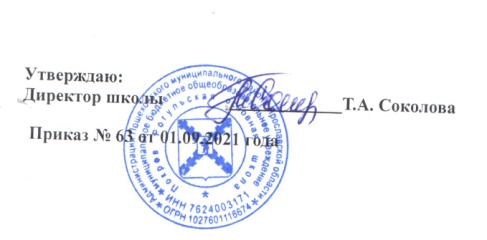 Рабочая программапо русскому языкудля 7 классана 2021-2022 учебный годСоставитель: учитель русского языка и литературыЗеленкова О.С.Пояснительная запискаРабочая программа по учебному предмету «Русский язык» разработана на основе следующих нормативно-методических материалов:Концепции программы поддержки детского и юношеского чтения в Российской Федерации (Распоряжение Правительства РФ от 03.06.2017 N 1155-р)Концепция преподавания русского языка и литературы в Российской Федерации (распоряжением Правительства Российской Федерации от 9 апреля 2016 г. N 637-р)Концепция преподавания родных языков народов России (утверждена решением Коллегии Министерства Просвещения России 1.10.19).Письмо Минпросвещения России от 14 января 2020 г. N МР-5/02 
«О направлении методических рекомендаций» (вместе с методическими рекомендациями по вопросам внедрения целевой модели цифровой образовательной среды в субъектах Российской Федерации)Письмо Минпросвещения России от 23 октября 2019 г. N вб-47/04 «Об использовании рабочих тетрадей»План мероприятий по реализации концепции преподавания русского языка и литературы в Российской Федерации, утвержденной распоряжением правительства Российской Федерации от 9 апреля 2016 г. № 637-р (Утверждено Министром образования и науки Российской Федерации 29 июля 2016 г.  № ДЛ-13/08вн)Приказ Министерства просвещения Российской Федерации 
от 23.12.2020 № 766 «О внесении изменений в федеральный перечень учебников, допущенных к использованию при реализации имеющих государственную аккредитацию образовательных программ начального общего, основного общего, среднего общего образования организациями, осуществляющими образовательную деятельность, утвержденный приказом Министерства просвещения Российской Федерации от 20 мая 2020 г. № 254».Приказ Минпросвещения России от 02.12.2019 N 649 «Об утверждении Целевой модели цифровой образовательной среды».Приказ Минпросвещения России от 06.03.2020 № 85 «Об утверждении плана мероприятий Министерства просвещения Российской Федерации по реализации Концепции преподавания родных языков народов Российской Федерации, утвержденной протоколом заседания Коллегии Министерства просвещения Российской Федерации от 1 октября 2019 г. № ПК-3вн»Приказ Министерства образования и науки РФ от 17 декабря 2010 г. N 1897 «Об утверждении федерального государственного образовательного стандарта основного общего образования» (с изменениями и дополнениями 
от: 29 декабря 2014 г., 31 декабря 2015 г., 11 декабря 2020 г.)Приказ Министерства образования и науки РФ от 17 мая 2012 г. N 413 «Об утверждении федерального государственного образовательного стандарта среднего общего образования» (с изменениями и дополнениями от: 29 декабря 2014 г., 31 декабря 2015 г., 29 июня 2017 г., 24 сентября, 11 декабря 2020г.)Приказ Рособрнадзора № 590, Минпросвещения России № 219 
от 06.05.2019 «Об утверждении Методологии и критериев оценки качества общего образования в общеобразовательных организациях на основе практики международных исследований качества подготовки обучающихся»Примерная программа по учебному предмету «Русский родной язык» для образовательных организаций, реализующих программы основного общего образования (одобрена решением федерального учебно-методического объединения по общему образованию. Протокол от 31 января 2018 года № 2/18)Примерная основная образовательная программа основного общего образования (Одобрена решением от 08.04.2015, протокол № 1/15 (в редакции протокола № 1/20 от 04.02.2020))Примерная основная образовательная программа среднего общего образования (Одобрена решением от 12.045.2016, протокол № 2/16)Программа ориентирована на использование учебно-методического комплекса под редакцией М.М. Разумовской. Учебник «Русский язык. 7 класс» авторов Л. М. Разумовской, С. И. Львовой, В.И. Капинос и др. входит в федеральный перечень учебников.ОСНОВНЫЕ РЕЗУЛЬТАТЫ ОБУЧЕНИЯФормирование основных видов речевой деятельностиСлушаниеВладеть различными видами аудирования (выборочным, ознакомительным, детальным) учебно-научных, художественных, публицистических текстов различных функционально-смысловых типов речи.Адекватно понимать прослушанные учебно-научные, художественные, публицистические тексты различных функционально-смысловых типов речи:формулировать устно и письменно тему и главную мысль прослушанного текста;формулировать вопросы по содержанию текста и отвечать на них;подробно и сжато передавать в устной и письменной форме содержание прослушанного текста.Слушать информационные теле- и радиопередачи с установкой на определение темы и основной мысли сообщения.Владеть навыками информационной переработки прослушанного текста:составлять план текста (простой, сложный; назывной, вопросный, тезисный) с целью дальнейшего воспроизведения содержания текста в устной и письменной форме; передавать содержание текста с изменением лица рассказчика;выделять главную и второстепенную информацию в прослушанном тексте.Письменно передавать содержание прослушанных текстов различных функционально-смысловых типов речи (повествование, описание, рассуждение).Рекомендуемый объём текста для прослушивания (при написании подробного изложения) — 200—250 слов. Рекомендуемый объём текста для прослушивания (при написании сжатого изложения) — 120—140 слов.ЧтениеВладеть различными видами чтения: просмотровым, ознакомительным, изучающим, поисковым.Выразительно читать текст публицистического стиля.Просматривать местную газету, ориентироваться в содержании номера по заголовкам статей, а в содержании статьи — по ключевым словам, абзацным фразам; при обнаружении интересной (нужной) информации переходить на вдумчивое, изучающее чтение, фиксировать главное содержание прочитанного в виде тезисов.Адекватно понимать содержание прочитанных учебно-научных, художественных, публицистических текстов различных функционально-смысловых типов речи (повествование, описание, рассуждение-доказательство, рассуждение-объяснение, рассуждение-размышление):устно и письменно формулировать тему и главную мысль текста;формулировать вопросы по содержанию текста и отвечать на них;подробно и сжато передавать в устной и письменной форме содержание прочитанных учебно-научных, художественных, публицистических текстов различных функционально-смысловых типов речи.Владеть навыками информационной переработки прочитанного текста:составлять план (простой, сложный; назывной, вопросный, тезисный) с целью дальнейшего воспроизведения содержания текста в устной и письменной форме;выделять главную и второстепенную информацию;представлять содержание учебно-научного текста в виде таблицы, схемы.Сохранять в изложении, близком к тексту, типологическую структуру текста и выразительные языковые и речевые средства.Рекомендуемый объём текста, предлагаемого обучающимся для чтения, — 300—350 слов.ГоворениеУстно пересказывать прочитанный или прослушанный текст. Создавать устные монологические высказывания на основе наблюдений, личных впечатлений, чтения учебно-научной, художественной и научно-популярной литературы: монолог- сообщение, монолог-описание, монолог-рассуждение, монолог-повествование.Выступать с научным сообщением.Представлять сообщение на заданную тему в виде презентации.Участвовать в диалоге на лингвистические (в рамках изученного) и бытовые темы.Владеть различными видами диалога: побуждение к действию, обмен мнениями (участие в дискуссии).Участвовать в диалоге — запросе информации (умение ставить и задавать вопрос; умение уместно использовать разнообразные реплики-стимулы; умение запросить дополнительную информацию); диалоге — сообщении информации (умение построить информативно значимый текст; умение логически мыслить и правильно реализовывать свой замысел; умение привлечь и удержать внимание, правильно обратиться к собеседнику).Соблюдать в устной речи нормы современного русского литературного языка. Соблюдать в устной речи правила речевого этикета.Рекомендуемый объём текста для устного пересказа — 120— 130 слов. Рекомендуемый объём монологического высказывания — не менее 70 слов. Рекомендуемый объём диалогического высказывания — не менее 5 реплик (диалог — запрос информации, диалог — сообщение информации).ПисьмоСоздавать тексты различных функционально-смысловых типов речи (повествование, описание, рассуждение) с опорой на жизненный и читательский опыт; тексты с опорой на произведения искусства.Создавать текст в жанре научного сообщения.Создавать тексты публицистических жанров (интервью, репортаж, заметка). Оформлять деловые бумаги (заявление, инструкция).Уметь видеть проявление физического и психического состояния человека во внешности людей (в выражении лица, мимике, жестах, голосе, интонации, позе, походке) и передавать его словами, пользуясь богатой синонимикой глаголов, наречий, прилагательных и существительных со значением состояния лица.Создавать этюды, отражающие то или иное состояние человека, прочитанное по его внешности с помощью фотографии, репродукции картины, в непосредственном общении (возможная учебная ситуация «Игра в портреты»).Создавать устные и письменные высказывания художественного и публицистического стилей, раскрывая в них своё отношение к предмету речи, оценивая явления и поступки людей: писать сочинения-описания внешности и состояния человека, сочинения повествовательного характера (рассказ по данному началу или концу, на основе данного сюжета, на материале жизненного опыта учащихся); сочинения-размышления, сочи- нения дискуссионного характера на морально-этическую тему с доказательством от противного.Писать заметки в газету, рекламные аннотации. Осуществлять адекватный выбор языковых средств для со-здания высказывания в соответствии с целью, темой и коммуникативным замыслом.Редактировать тексты: с учётом стиля речи совершенствовать написанное (повышать выразительность речи, используя в высказываниях обратный порядок слов, экспрессивный повтор, вопросно-ответную форму изложения и другие языковые и речевые средства), сопоставлять исходный и отредактированный тексты. Соблюдать на письме нормы современного русского литературного языка, правила речевого этикета.Рекомендуемый объём текста для письма по памяти — 25— 35 слов. Словарный диктант может включать 25—30 слов. Объём диктанта на основе связного текста должен составлять 110— 120 слов. Количество проверяемых орфограмм — 20; количество проверяемых пунктограмм — 4—5; количество слов с непроверяемыми орфограммами — не более 7. При подсчёте слов учитываются как самостоятельные, так и служебные части речи. Рекомендуемый объём классного сочинения — 1,5—2,0 страницы, но необходимо иметь в виду стиль и жанр сочинения, характер темы. Рекомендуемый объём сочинения-миниатюры — 6—7 или более предложений, но допускается также объём, составляющий 4—5 предложений сложной структуры, если этот объём позволяет раскрыть тему (выразить главную мысль). Рекомендуемый объём текста для списывания — 100—110 слов.Освоение основных разделов науки о языкеФонетика, орфоэпия, графикаРаспознавать звуки речи по заданным признакам, слова по заданным параметрам их звукового состава; правильно произносить употребительные слова изученных частей речи; свобод- но пользоваться орфоэпическим словарём; проводить фонетический и орфоэпический анализ слов; использовать знания по фонетике и графике в практике произношения и правописания слов.Морфемика и словообразованиеРаспознавать морфемы; объяснять значение слова, его написание и грамматические признаки, опираясь на словообразовательный анализ и типичные словообразовательные модели; опознавать основные морфемные (морфологические) способы словообразования (приставочный, суффиксальный, приставочно-суффиксальный, бессуффиксный, сложение разных видов) и неморфемные (неморфологические) способы словообразования (сращение, переход слова одной части речи в другую); проводить морфемный и словообразовательный анализ слова; применять знания по морфемике и словообразованию при вы- полнении различных видов языкового анализа и в практике правописания.Лексикология и фразеологияОбъяснять лексическое значение слова разными способами (использование толкового словаря; подбор однокоренных слов; подбор синонимов и антонимов; определение значения слова по контексту и др.); распознавать однозначные и многозначные слова, омонимы, синонимы, антонимы, прямое и переносное значение слова; распознавать тропы (метафору, олицетворение, эпитет, гиперболу, литоту); характеризовать слово с точки зрения сферы его употребления, происхождения, активного и пассивного запаса и стилистической окраски; объяснять значение фразеологизмов, пословиц и поговорок, афоризмов, крылатых слов; свободно пользоваться лексическими словарями разных видов; проводить лексический анализ слова; применять знания по лексикологии и фразеологии при выполнении различных видов языкового анализа и в речевой практике.МорфологияРаспознавать имена существительные, имена прилагательные, имена числительные, местоимения, наречия, слова категории состояния, глаголы, причастия, деепричастия, предлоги, союзы, частицы,  междометия,  звукоподражательные  слова в речи; проводить морфологический анализ имён существительных, имён прилагательных, имён числительных, место- имений, наречий, слов категории состояния, глаголов, причастий, деепричастий, предлогов, союзов, частиц, междометий; применять знания по морфологии при выполнении различных видов языкового анализа и в речевой практике.ОрфографияРаспознавать изученные орфограммы; характеризовать их, объяснять правописание слов на изученные правила; свободно пользоваться орфографическим словарём; проводить орфографический анализ слова; применять знания по орфографии    в практике правописания.Синтаксис и пунктуацияРаспознавать словосочетания, простые неосложнённые предложения, а также простые предложения, осложнённые однородными членами, обращением, причастным оборотом, деепричастным оборотом; сложные предложения; предложения с пря- мой речью; распознавать морфологические средства выражения подлежащего, сказуемого, второстепенных членов предложения (на основе изученного в 5—7 классах); определять синтаксическую роль самостоятельных частей речи; различать и правильно строить  сложные  предложения  с  сочинительными  и подчинительными союзами; использовать сочинительные союзы как средство связи предложений в тексте; соблюдать правильную интонацию предложений в речи; проводить синтаксический и пунктуационный анализ предложений; применять знания по синтаксису и пунктуации при выполнении различных видов языкового анализа и в речевой практике.ТекстАнализировать текст с точки зрения его соответствия основным признакам (наличие темы, главной мысли, грамматической связи предложений, цельности и относительной законченности); устанавливать принадлежность текста к определённой функциональной разновидности языка; находить в тексте языковые средства, характерные для публицистического стиля речи; определять прямой и обратный порядок слов в предложениях текста; определять способы и средства связи предложений в тексте; определять в тексте ведущий тип речи, находить в нём фрагменты с иным типовым значением (описание состояния человека, рассуждение-размышление, отдельные языковые средства, передающие оценку предметов, действий, состояний) и объяснять целесообразность их соединения в дан- ном тексте; анализировать языковые средства выразительности в тексте (фонетические, словообразовательные, лексические, морфологические) — на основе изученного в 5—7 классах; использовать знание основных признаков текста и особенностей функционально-смысловых типов речи в практике его создания; использовать способы информационной переработки про- читанного или прослушанного текста, виды и приёмы чтения в практике осмысления и создания собственного текста.Функциональные разновидности языкаРаспознавать тексты разных функциональных разновидностей; анализировать тексты разных стилей и жанров (рассказ, заявление, инструкция, словарная статья, научное сообщение, интервью, репортаж, заметка); применять знания о функциональных разновидностях языка при выполнении различных видов анализа и в речевой практике.Содержание  (140 часов)Общие сведения о языке (1 час)Русский язык как развивающееся явление. Формы функционирования современного русского языка. Взаимосвязь языка и истории народа. Нормы современного русского литературного языка, их изменчивость.Речь. Речевое общение. Текст (28 часов)Повторение и обобщение сведений о тексте как речевом произведении.Понятие текста, основные признаки текста: смысловая цельность (единство темы и основной мысли), информативность, связность (смысловая и грамматическая связь предложений), членимость (деление текста на составляющие его части), относительная законченность. Структура текста. Абзац. Прямой  и обратный (экспрессивный) порядок слов в предложениях текста. Способы и средства связи предложений в тексте (обобщение). Наречия и предложно-падежные сочетания со значением места и времени, союзы и, да, а, но, же как средства связи предложений и частей текста. Языковые средства выразительности в тексте: фонетические (звукопись), словообразовательные (приставки, уменьшительно-ласкательные суффиксы, суффиксы оценки), лексические средства выразительности (неологизмы, синонимы, антонимы, омонимы, тропы) в тексте (обобщение).Типы речи (повторение). Строение типового фрагмента текстас описанием состояния человека.Рассуждение как функционально-смысловой тип речи. Структурные особенности текста-рассуждения. Рассуждение- размышление.Понятие о функциональных разновидностях языка (повторение и обобщение).Разговорный язык и функциональные стили речи. Функциональные стили речи (научный, публицистический,официально-деловой), язык художественной литературы.Публицистический стиль речи. Сфера употребления, функции, особенности. Жанры (репортаж, заметка в газету, рекламное сообщение).Информационная переработка текста. План (простой, сложный; назывной, вопросный, тезисный).Нормы построения текстов, принадлежащих к различным типам речи (описание, повествование, рассуждение): соответствие текста теме и основной мысли; цельность и относительная законченность; последовательность изложения (развёртывание содержания в зависимости от цели текста, типа речи); правильность выделения абзацев в тексте; наличие грамматической связи предложений в тексте.Нормы построения текстов публицистического стиля. Употребление языковых средств выразительности в текстах публицистического стиля.ЯЗЫК. ПРАВОПИСАНИЕ. КУЛЬТУРА РЕЧИЗакрепление и углубление изученного в 6 классе (5 часов)Звуковая сторона речи: звуки речи, словесное и логическое ударение, интонация.Словообразование знаменательных частей речи. Правописание: орфография и пунктуация. Лексическая система языка. Грамматика: морфология и синтаксис.Именные части речи: морфологические признаки, синтаксическая функция, употребление в речи, правописание.Наречие: морфологические признаки, синтаксическая функция, употребление в речи, правописание.Глагол: морфологические признаки, синтаксическая функция, употребление в речи, правописание.Культура речи. Основные морфологические нормы русского языка. Использование грамматических словарей и справочников.Правописание изученных частей речи.Выдающиеся лингвисты: Д. Н. Ушаков.МорфологияПричастие (28 часов)Причастие как особая форма глагола: общее грамматическое значение, морфологические признаки, роль в предложении. Суффиксы причастий.Действительные и страдательные причастия. Образование действительных и страдательных причастий настоящего и прошедшего времени.Полные и краткие страдательные причастия; их синтаксическая роль.Причастный оборот и знаки препинания в предложениях   с причастным оборотом.Правописание суффиксов действительных и страдательных причастий. Не с причастиями.Склонение причастий. Правописание окончаний причастий. Синтаксическая роль причастий в словосочетании и предложении.Деепричастие (22 часа)Деепричастие как особая форма глагола: общее грамматическое значение, морфологические признаки, роль в предложении. Суффиксы деепричастий.Образование деепричастий совершенного и несовершенного вида. Не с деепричастиями.Деепричастный оборот.Синтаксическая роль деепричастий в словосочетании и предложении.Культура речи.Ударение в некоторых формах причастий и деепричастий. Правильное употребление в речи однокоренных слов типа висящий — висячий, горящий — горячий. Правильное употребление причастий с суффиксом -ся.Правильное согласование причастий в словосочетаниях типа«прич. + сущ.». Правильное употребление падежной формы имени существительного в словосочетаниях типа «прич. + сущ.».Правописание падежных окончаний причастий. Правописание гласных в суффиксах причастий. Правописа-ние н и нн в суффиксах причастий и отглагольных имён прилагательных.Знаки препинания в предложениях с причастным оборотом (элементарные случаи).Правильное построение предложений с одиночными деепричастиями и деепричастными оборотами.Правописание гласных в суффиксах деепричастий. Слитное и раздельное написание не с причастиями и деепричастиями. Знаки препинания в предложениях с деепричастным оборотом (элементарные случаи).Наблюдение за использованием причастий и деепричастий в текстах разных стилей. Текстообразующая функция деепричастных оборотов.Выдающиеся лингвисты: И. А. Бодуэн де Куртенэ.Служебные части речиСамостоятельные и служебные части речи. Общая  характеристика служебных частей речи; их отличия от самостоятельных частей речи. Роль служебных частей речи.Предлог (7 часов)Общее понятие о предлогах. Разряды предлогов: простые, сложные и составные; непроизводные и производные.Правописание предлогов.Культура речи. Правильное употребление предлогов в составе словосочетаний (отзыв о книге, рецензия на книгу и т. д.), существительных с предлогами благодаря, согласно, вопреки. Правильное произношение предлогов.Нормы употребления предлогов с одним или несколькими падежами.Употребление предлогов в предложении в соответствии с их грамматическим значением.Правописание производных предлогов из-за, из-под. Использование словарей грамматических трудностей в речевой практике.Союз (6 часов)Союз как служебная часть речи. Союз как средство связи одно- родных членов предложения и частей сложного предложения.Разряды союзов по значению: сочинительные (соединительные, противительные, разделительные), подчинительные (изъяснительные, обстоятельственные: времени, цели, сравнения, причины, условия, следствия, уступки).Разряды союзов по строению: простые и составные.Роль союзов в тексте: союзы как средство связи предложений.Культура речи. Нормы употребления двойных союзов с однородными членами предложения.Употребление союзов в речи в соответствии с их значением и стилистическими особенностями.Правописание союзов тоже, также, чтобы, потому что, так как, как будто и др.Знаки препинания в сложных союзных предложениях; знаки препинания в предложениях с союзом и.Частица (6 часов)Частица как служебная часть речи. Разряды частиц по значению (частицы, выражающие вопрос, отрицание, восклицание, усиление, сомнение, уточнение, ограничение, выделение).Формообразующие частицы.Разряды частиц по составу (простые, составные).Роль частиц в передаче различных оттенков значения в слове и тексте, в образовании форм глагола, степеней сравнения имени прилагательного, наречия.Интонационные особенности предложений с частицами.Культура речи. Нормы употребления частиц в предложении и тексте в соответствии с их значением и стилистической окраской.Слитное, раздельное, дефисное написание частиц; правописание частиц не и ни, правописание формообразующих частиц.Правильное произношение частиц.Наблюдение за использованием частиц в тексте: частицы как средство выразительности речи.Междометия и звукоподражательные слова (2 часа)Понятие о междометиях и звукоподражательных словах. Междометия, обслуживающие сферу эмоций, сферу волеизъявления, сферу речевого этикета. Роль междометий в речи.Группы междометий по значению.Культура речи. Правописание междометий и звукоподражаний. Знаки препинания в предложениях с междометиями. Употребление междометий в речи для выражения эмоций, формул речевого этикета.Правильное произношение  и  употребление  междометий  и звукоподражательных слов в речи.Трудные случаи разграничения языковых единиц (1 час)Лексическая и грамматическая омонимия. Омонимия слов разных частей речи. Переход слов одной части речи в другую.Семантико-грамматический анализ внешне сходных явлений языка: по прежнему — по-прежнему, ввиду — в виду, стекло (гл.) — стекло (сущ.), что (мест.) — что (союз), обежать — обижать и т. п.Омонимия как средство художественной выразительности.Культура речи. Употребление омонимов в речи. Использование словарей грамматических трудностей в речевой практике.Выдающиеся лингвисты: Г. О. Винокур.РЕЗЕРВНЫЕ УРОКИ (34 часа)Тематическое планирование.7КЛАСС (140 часов, из них 28 часов развития речи)О языке (1 час)Повторение изученного в 5—6 классах (10 часов + 4 часа)Правописание: орфография и пунктуация (повторение и углубление изученного) (27 часов)Речь. Публицистический стиль (повторение) (5 часов)МорфологияПричастие (28 часов)Типы речи. Рассуждение-размышление (3 часа)Деепричастие (22 часа)Типы речи (продолжение) (4 часа)Служебные части речиПредлог (7 часов)Текст. Порядок слов в речи (5 часов)Союз (6 часов)Текст (продолжение) (3 часа)Частица (6 часов)Междометия и звукоподражательные слова (2 часа).Омонимия слов разных частей речи (1 час)Речь. Характеристика человека (4 часа)Обобщающее повторение и итоговый контроль (2 часа)Использование цифровых образовательных ресурсов для обогащения образовательного процесса по учебному предмету «Русский язык» 1. ВидеоурокиLiameloN School//https://www.youtube.com/c/LiameloNSchool/featuredИван Котляник. Уроки русского языка для учителей, учащихся и родителей // https://www.youtube.com/user/urokirusskogo/playlistsВидео уроки по Русскому языку для школьников 5-9 классов // https://www.youtube.com/c/РусскийЯзыкУроки/featured2. Интерактивные заданияРепетитор он-лайн // http://gramota.ru/class/coach/Русский язык. Он-лайн //http://rusyaz-online.ru/3. Теоретический материал с упражнениями и ответамиКурс русского языка. Русский язык и культура общения //https://licey.net/free/4-russkii_yazyk/Курс русского языка. Синтаксис и пунктуация //https://licey.net/free/4-russkii_yazyk/40-kurs_russkogo_yazyka_sintaksis_i_punktuaciya.htmlКурс русского языка. Фонетика, словообразование, морфология и орфография // https://licey.net/free/4-russkii_yazyk/39 kurs_russkogo_yazyka_fonetika__slovoobrazovanie__morfologiya_i_orfografiya.html№ уроковНазвание темыСодержаниеВиды деятельности учащихся1Изменяется ли язык с течением времениЭволюция языка. ЭтимологияИметь представление о том, как язык развивается, изменяется с течением времени.Строить небольшое рассуждение на данную лингвистическую тему с использованием материалов этимологического анализа.Иметь    представление   об этимологии как разделе лингвистики и уметь пользоваться этимологическим словарём при объяснении значения, происхождения и правописания слов№ уро- ковНазвание темыСодержаниеВиды деятельности учащихся2Что мы знаем о стилях речиОбобщение и углубление изученногов 5—6 классахПовторить и обобщить изученное о стилях речи. Расширить круг сведений о языковых и речевых средствах, характерных для художественной, деловой, научной и разговорнойречи. Строить связное высказывание научного стиля на основе обобщающих схем, опорных языковых конструкций, выполнять стилистический анализ текста по предложенному плану3Что мы знаем о типах речиОбобщение и углубление изученногоПовторить и обобщить изученное о типах речи, о строении типовых фрагментов текста. Строить связное научное высказывание с опорой на обобщающую схему («читать» схемы), относить текст к тому или иному типу речи, выделять в тексте смешанного типа изученные типовые фрагменты, а в них — опорные слова («данное» и «новое»)4—6Фонетика и орфоэпияЗвуки речи. Фонетическая транскрипция и её роль. Фонетический анализ слова. Правильное произношение и ударение. Орфоэпический анализ слова. Орфоэпический словарь и словарная статьяНа программном уровне владеть основными сведениями из области фонетики и орфоэпии. Преимущественно устно проводить фонетический и орфоэпический анализ слов, сопоставлять произношение и написание слов; владеть навыками пользования орфоэпическим словариком учебника и школьным орфоэпическим словарём, чтения словарной статьи. Опознавать звукопись в поэтических текстах; понимать роль этого приёма в создании автором художественного образа7—12Словообразование знаменательных изменяемых частей речиСпособы образования слов с помощью морфем: приставочный, суффиксальный, приставочно- суффиксальный, сложение.Словообразовательная цепочка однокоренных слов и морфемное строение слова. Словообразовательное гнездо.Словообразовательный словарик учебника и школьный словообразовательный словарь. Неморфологические способы образования слов. Этимологический словарик учебникаЗнать способы образования слов с помощью морфем: приставочный, суффиксальный, приставочно-суффиксальный, сложение.Определять приставочный, суффиксальный способ образования слов, сложение; для сильных учащихся — приставочно-суффиксальный, сложение с одновременным присоединением суффикса. Строить слово- образовательную цепочку однокоренных слов и на её основе определять морфемное строение слова. Иметь представление о словообразова- тельном гнезде как группе однокоренных слов, расположенных в определённом порядке, который показывает последовательность образования родственных слов. Уметь работать со словообразовательным словариком, анализируя словообразовательные гнёзда и словообразовательные цепочки.Иметь представление об основных способах неморфологического образования слов: пере- ход слова из одной части речи в другую, сращение частей словосочетания в одно слово. Используя этимологический словарик, уметь объяснить, какие изменения произошли в морфемном строении слова13Контрольная работа№ 1 по морфемике, словообразованию, лексике, фонетике и орфоэпииПроверить соответствующие основные умения и навыки, полученные в 5—6 классах14Текст. Способы и средства связи предложенийПовторение и обобщение изученного о тексте, его теме, основной мысли, способах и средствах  связи предложений в текстеАнализировать текст: определять тему, основную мысль, способы и средства связи предложений15Контрольная работа№ 2. Обучающее изложение по рассказу Ю. Казакова «Арктур — гончий пёс»Выполнять комплексный анализ текста: определять тему, основную мысль текста, устанавливать стиль речи, находить характерные языковые средства, определять ведущий тип речи и включённые в него фрагменты с иным типовым значением; составлять план и типологическую схему текста; писать изложение, сохраняя стиль речи и типологическое строение текста№ уроковНазвание темыСодержаниеВиды деятельности учащихся16О роли чтения и письма в жизни людей.Орфография и пунктуацияЗначение письма, чтения и орфографических норм в жизни людей. Орфографический словарик учебника и орфографические словариПонимать значение письма и чтения, правил правописания в жизни людей. Свободно владеть орфографическим словарём, извлекать полную информацию из его словарной статьи. Знать важнейшие разделы орфографии. Называть пунктуационные знаки; знать и применять изученные правила употребления запятой, тире, двоеточия, кавычек17Правила употребления некоторых буквБуквы ъ и ь как разделительныеЗнать и применять правила употребления на письме разделительных ъ и ь18Правила употребления некоторых буквБуква ь для обозначения мягкости и как показатель грамматической формы словаЗнать и применять правила употребления на письме ь для обозначения мягкости и как показателя грамматической формы слова19Правила употребления некоторых буквБуквы о—е (ё) после шипящих и ц в разных морфемахЗнать и применять правила употребления на письме о—е (ё) после шипящих и ц в разных морфемах20, 21Правила употребления некоторых буквПравописание приставокЗнать, какие группы приставок выделяются с учётом правил их написания; приводить соответствующие примеры; верно писать слова с данными приставками22—24Обозначение на письме гласных и согласных звуков в составе морфемОбозначение на письме гласных и согласныхв корне словаЗнать виды орфограмм корня слова. Характеризовать орфограммы корня, верно обозначать на письме гласные и согласные корня, аргументируя свой выбор. Владеть способом подбора проверочных слов. Правильно писать корни с чередованием. Знать, как пишутся частотные слова с буквами о—ё после шипящих25—27Обозначение на письме гласных и согласных звуков в составе морфемПравописание суффиксовЗнать вызывающие трудности при письме частотные суффиксы имён существительных. Приводить примеры слов с данными суффик- сами, правильно их писать. Различать и верно писать суффиксы прилагательных и наречий с буквами н и нн28Контрольная работа№ 3. Диктант с грамматико-орфографическими заданиямиПроверить навыки правописания суффиксов прилагательных и наречий с н и нн, личных окончаний глаголов, гласных и согласных корня, навыки усвоения правил пунктуации в сложном предложении и в предложении с однородными членами29, 30Правописание окончанийЗнать и приводить примеры, когда в именах существительных в ед. ч. пишется буква и,а когда — е; какие личные окончания имеют глаголы I и II спряжения и как определить спряжение; как определить правописание окончаний прилагательных, местоимений. Верно писать окончания в словах на основе правил№ уроковНазвание темыСодержаниеВиды деятельности учащихся31—36Слитно-дефисно-раздельное написание словНе с глаголами, существительными, прилагательными и наречиямиЗнать правила употребления не с личными формами глагола, существительными, прилагательными и наречиями. Приводить приме- ры, опознавать в тексте соответствующие словоформы, грамотно употреблять их в собственных письменных работах31—36Слитно-дефисно-раздельное написание словНе и ни в отрицательных местоименияхЗнать правила написания не и ни в составе отрицательных местоимений, условия их слитного и раздельного употребления; уметь приводить соответствующие примерыи верно писать такие слова31—36Слитно-дефисно-раздельное написание словУпотребление дефисаЗнать правила употребления дефисав предлогах, сложных существительныхи прилагательных, местоимениях, наречиях. Приводить примеры. Грамотно употреблять дефис в изученных группах слов37, 38Словарное богатство русского языкаТолковые и другие линг- вистические словари как выражение словарного богатства русского языкаВладеть изученными сведениями из области лексики. Уметь работать с толковым словарём, а также со словарями синонимов, антонимов. Уметь опознавать в тексте слова, использованные в переносном значении; употреблять в речи слова-синонимы39—41Грамматика: морфо- логия и синтаксисЧто такое грамматикаПонимать, что такое грамматика. Знать её основные разделы. Опознавать части речии их морфологические признаки. Проводить морфологический анализ слов; проводить синтаксический анализ в рамках изученного материала42Контрольная работа№ 4. Диктант с грам- матико-орфографическими заданиямиПроверить усвоение правил слитного или раздельного употребления не с разными частями речи, не и ни с отрицательными и неопределёнными местоимениями, отдельных групп сложных слов, написания окончаний прилагательных и наречий, суффиксов глаголов и других орфограмм. Проверить      усвоение правил пунктуационного оформления сложных предложений, предложений с однородными членами. (Здесь и далее рекомендуется разрешить использование на контрольной работе школьного орфографического словаря для самоконтроля учащихся, оговорив более строгую проверку диктанта)№ уроковНазвание темыСодержаниеВиды деятельности учащихся43Стили речи. Публицистический стиль речиХарактеристика речевой ситуацииРаспознавать высказывания публицистического стиля при восприятии устной речи (по радио, телевидению) и письменной (чтение газеты)№ уроковНазвание темыСодержаниеВиды деятельности учащихся44Публицистический стиль речиХарактерные языковые и речевые средстваАнализировать тексты публицистического стиля, находить в них характерные языковые и речевые средства45Заметка в газетуХарактеристика жанра заметкиЦеленаправленно просматривать молодёжные газеты, находить в них заметки об интересном факте, определять их тему, основную мысль, тип речи (обычно повествование)46Контрольная работа№ 5. Заметка в газетуИспользовать в заметке средства публицистического воздействия на читателя. Возможная педагогическая ситуация: коллективная работа над стенной газетой на тему«Человек и природа в городе»47Анализ сочиненияРаботать над ошибками. Совершенствовать свой текст№ уроковНазвание темыСодержаниеВиды деятельности учащихся48—53Что такое причастиеМесто причастияв системе частей речи.Знать основные признаки причастия и его типичные суффиксы. Объяснять,   какие языковыеПричастие и его грамма- тические признаки.Признаки глагола и прилагательногов причастии. Суффиксы причастий. Грамматические и семантические различия причастияи прилагательногопризнаки глагола и прилагательного свой- ственны причастию. Определять глагол,от которого образовано причастие, выделять глагольный суффикс, а также суффикс причастия, окончание и возвратный суффикс –ся (-сь). Иметь представление о семантических различиях прилагательного и причастия (чёрный — чернеющий, черневший, старый — стареющий). Опознавать определяемое слово и причастие по значению, вопросу, типичным суффиксам и морфологическим признакам. Тренироваться в синонимической замене причастия придаточным (который + глагол): поспевающий крыжовник — крыжовник, который поспевает; понимать, какое слово этого оборота передаёт признаки глагола, свойственные причастию, а какое слово передаёт признаки прилагательного, свойственные причастию. Правильно согласовывать причастие в словосочетаниях типа«прич. + сущ.»; употреблять на письме соответствующее окончание причастия54—56Причастный оборотПризнаки причастного оборота. Определяемое слово и зависимыеот причастия слова. Обособленные и необособленные определения, выраженные причастными оборотамиЗнать языковые признаки причастного оборота. Различать определяемое слово и зависимые от причастия слова. Выделять в предложении словосочетания с главным и зависимым словом — причастием.Правильно употреблять знаки препинания в предложениях с причастным оборотом№ уроковНазвание темыСодержаниеВиды деятельности учащихся57—61Образование причастий. Действительные и страдательные причастияДействительные и страдательные причастияи их образование. Правописание суффиксов этих причастийПонимать смысловые, структурные и грамматические различия действительных и страдательных причастий. Знать, как образуются действительные и страдательные причастия настоящего и прошедшего времени. Объяснять, от основы какого глагола образовано причастие и с помощью какого суффикса.Объяснять правописание суффиксов причастий. По суффиксу определять морфологические признаки причастия и особенности его образования (спряжение глагола, возвратность и другие признаки). Совершенствовать умение безошибочно определять глагол,от которого образовано причастие62—65Полные и краткие причастияСходство и различие полных и кратких причастий. Их синтаксические функции. Произношение полных и кратких причастийПонимать сходство и различие полных и кратких причастий. Знать, какую синтаксическую функцию выполняют полные и краткие причастия в предложении. Определять синтаксическую роль полных и кратких причастий.Используя орфоэпический словарь, определять правильное произношение полных и кратких причастий66Морфологический анализ причастий (закрепление)План, образцы и примеры устного и письменного морфологического анализа причастияРассказывать о причастии по предложенному плану, определяя особенности образования причастия, постоянные и непостоянные мор- фологические признаки, его синтаксическуюроль. Учиться корректно квалифицировать причастный оборот как «обособленное определение, выраженное причастным оборотом»67, 68Контрольная работа№ 6 по морфологии и работа над ошибкамиПроверить усвоение темы «Причастие»69—72Буквы н и ннв причастияхСоответствующее орфографическое правило и его применениеРаспознавать причастия, знать суффиксы причастий, различать полную и краткую формы причастий73—75Слитное и раздельное написание нес причастиямиСоответствующее орфо- графическое правилои его применениеСформировать навык определения зависимых от причастия слов и навык разграничения полной и краткой формы причастий, поскольку основа правила грамматическая№ уроковНазвание темыСодержаниеВиды деятельности учащихся76, 77Рассуждение- размышлениеСтроение типового фрагмента со значением рассуждения-размышления. Средства публицистической выразительностив таких текстахИметь представление о строении типового фрагмента со значением рассуждения- размышления. Находить в анализируемых текстах и использовать в своих рассуждениях- размышлениях средства публицистической выразительности: доказательство «от против- ного», цитаты из высказываний известных писателей, общественных деятелей, вопросы- размышления типа «или—или»№ уроковНазвание темыСодержаниеВиды деятельности учащихся78Контрольная работа№ 7. Сочинение- рассуждение публи- цистического стиляПисать текст по данному началу. Использовать средства публицистической выразительности: доказательство «от противного», цитаты из высказываний известных писателей, общественных деятелей, вопросы-размышления типа «или—или»№ уроковНазвание темыСодержаниеВиды деятельности учащихся79, 80Что такое деепричастиеОсновные признаки деепричастия. Глагольные и наречные признакидеепричастия. Суффиксы деепричастия. Опознавание деепричастий в предложениии и в текстеЗнать основные признаки деепричастия и его типичные суффиксы. Различать причастия и деепричастия. Объяснять, какие языковые признаки глагола и наречия свойственны деепричастию. Определять глагол, от которого образовано деепричастие, выделять глагольный суффикс, суффикс деепричастия, а также возвратный суффикс -ся (-сь). Опознавать деепричастие по значению, вопросу, типичным суффиксам и морфологическим признакам81, 82Деепричастный оборотЯзыковые признаки деепричастного оборота. Знаки препинания при деепричастном обороте.Знать языковые признаки деепричастного оборота. Опознавать деепричастный оборот и уметь правильно употреблять знаки препинанияв предложениях с деепричастным оборотом.Различение деепричастных и причастных оборотовРазличать деепричастный и причастный обо- роты. Учиться корректно квалифицировать деепричастный оборот как «обособленное обстоятельство, выраженное деепричастным оборотом»83Правописание нес деепричастиямиНе с деепричастиями в сопоставлении с глаголамиОсознавать общность правил правописания нес глаголами и деепричастиями84—87Образование деепри- частий. Деепричастия несовершенногои совершенного видаОбразование деепричастий несовершенного и совершенного видаПонимать смысловые, структурные и грамматические различия деепричастий совершенного и несовершенного вида. Знать, как образуются деепричастия совершенного и несовершенного вида. Объяснять, от основы какого глагола образовано деепричастие и с помощью какого суффикса. По суффиксу определять морфологические признаки деепричастия и особенности его образования. Рассказывать о деепричастии по предложенному плану, определяя особенности образования деепричастия, его постоянные признаки, синтаксическую роль. Понимать сходство и различия в образовании и морфологических признаках причастий и деепричастий. Совершенствовать умение различать причастия и деепричастия, а также отличать деепричастия от других частей речи (играя — молодая, сильно устав — военный устав)88, 89Контрольная работа№ 8. Диктант и работа над ошибкамиПроверить усвоение правописания не с разными частями речи, употребление н и нн в прилагательных, причастиях и наречиях. Пунктуация в предложениях с причастными и деепричастными оборотами№ уроковНазвание темыСодержаниеВиды деятельности учащихся90—93Употребление причастий и деепричастий в речиРоль причастия и деепричастия и соответствующих оборотов в текстах. Причастия и отглаголь- ные прилагательные.Деепричастия во фразеологизмахИметь представление о роли причастий в текстах разных стилей. Понимать, что способность причастия передавать признак предмета как действие является выразительным средством в художественном тексте. Наблюдать за использованием причастий в художественных текстах. Иметь представление о переходе не- которых причастий в разряд прилагательных (рассеянный человек) и об использовании этих слов в составе фразеологических оборотов.Учиться правильно употреблять в речи однокоренные слова типа висящий — висячий, горящий — горячий. Понимать, что способ- ность деепричастия «дорисовывать движение» является выразительным средством в художественном тексте. Тренироваться в точноми уместном употреблении фразеологизмов, имеющих в своём составе деепричастия.Совершенствовать навыки анализа художественного текста, выявляя особенности употребления в нём причастий и деепричастий94Произношение глаголов, причастий и деепричастийОтрабатывать правильное ударение в полных и кратких причастиях страдательного залога прошедшего времени. Совершенствовать умения выразительно читать художественные тексты с соблюдением норм орфоэпии. Использовать орфоэпический словарь95Контрольная работа№ 9 по орфоэпииПроверить навыки правильного произношения глаголов, причастий и деепричастий96—98«Проверьте свою под- готовку по орфографии и пунктуации»Правописание причастий и деепричастий (закрепление)Обобщающе-закрепительные занятия, тренировочно-контрольные работы, позволяющие видеть, как усвоены правила употребления не с изученными частями речи99,100Контрольная работа№ 10 по морфологии. Анализ работыПроверяется усвоение темы«Причастие и деепричастие»№ уроковНазвание темыСодержаниеВиды деятельности учащихся101,102Описание состояния человекаСпособы выражения«данного» и  «нового» в типовых фрагментахсо значением состояния человека. Описание состояния человека по фотографии, репродукции картины, при непосредственном общении скем-либо, описание состояния того или иного героя кино- или телефильма, вызванное острым поворотом сюжетной линииЗнать способы выражения «данного» и «нового» в типовых фрагментах со значением состояния человека. Варьировать способы выражения «данного» и «нового» при создании фрагментов текста со значением состояния лица; писать этюды, отражающие то илииное состояние человека, «прочитанное» по фотографии, репродукции картины, при непосредственном общении с кем-либо, описывать состояние того или иного героя кино- или телефильма, вызванное острым поворотом сюжетной линии№ уроковНазвание темыСодержаниеВиды деятельности учащихся103,Контрольная работаУметь рассказывать о своём состоянии (волне104№ 11. Сочинение-нии, страхе, радости), вызванном определён-	воспоминание «Как   ной жизненной ситуацией, соединять описаниея первый раз...».состояния с другими фрагментами, необходи-Анализ сочинениямыми для развития темы и основной мысли№ уроковНазвание темыСодержаниеВиды деятельности учащихся105,106Предлог как часть речи. Разряды предлоговСлужебные части речив сопоставлении со знаменательными. Предлог.Разряды предлогов. Морфологический анализ предлогаИметь представление о грамматических особенностях служебных частей речи и их отличиях от знаменательных частей речи. Владеть сведениями о предлоге. Проводить морфологический анализ предлога как части речи; уметь опознавать предлоги в речи. Различать разряды предлогов: производные — непроизводные; простые — составные. Уметь анализировать словосочетания типа: «глаг. + сущ. с предл.»;«сущ. + сущ. (мест.) с предл.»; определять форму зависимого слова, грамматическое значение предлога107—109Правописание предлоговСлитное, раздельное, дефисное написание предлоговЗнать, какие предлоги пишутся через дефис. Верно писать производные предлоги, соотносимые с другими частями речи: вследствие, навстречу, несмотря, ввиду, в течение,в продолжение, в заключение110,111Употребление предлогов в речиПредлоги в составе глагольных и именных словосочетаний. Ошибки, связанные с употреблением производных и непроизводных предлоговУпотреблять предлоги в составе глагольных и именных словосочетаний, соблюдая современные нормы русского литературного языка. Правильно употреблять предлоги с нужным падежом, существительные с предлогами благодаря, согласно, вопреки. Обнаруживать ошибки, связанные с употреблением производных и непроизводных предлогов, исправлять эти ошибки№ уроковНазвание темыСодержаниеВиды деятельности учащихся112Текст. Прямой порядок слов в спокойной монологической речи«Данное» и «новое» как смысловые части предложения, их последовательность в спокойной монологической речиАнализировать сочинения-рассуждения, учитывая зависимость порядка слов в предложениях от замысла автора. Устанавливать нужный порядок слов с учётом развития мысли в тексте113Прямой порядок слов в спокойной моноло- гической речиОсобенности порядка слов в текстах разных типовых значений.Знать особенности порядка слов в текстах разных типовых значений. Использовать в тексте нерасчленённые предложения№ уроковНазвание темыСодержаниеВиды деятельности учащихсяПредложения, не членящиеся на «данное» и «новое»; прямой порядок слов в этих предложениях114Обратный порядок слов, усиливающий эмоциональность речиИзменение порядка слов как способ усиления эмоциональности речиРаспознавать обратный порядок словв предложениях текста, понимать смысл его использования; применять этот приём при создании собственных высказываний115Обратный порядок слов, усиливающий эмоциональность речиРедактирование текстов с изменением порядка словОсознанно пользоваться порядком слов как средством для лучшего выражения мыслей и передачи эмоциональной речи116Контрольная работа№ 12. Изложение текста «Поговорим о бабушках».Анализ изложенияНаписать изложение публицистического стиля с использованием в качестве средств выразительности обратного порядка слов, экспрессивного повтора, параллельного способа связи предложений№ уроковНазвание темыСодержаниеВиды деятельности учащихся117Союз как часть речи. Разряды союзовСоюз как часть речи. Разряды союзов: сочинительОбобщить все сведения о союзе как части речи; совершенствовать умение опознавать союзыные и подчинительные. Особенности употребления союзов в простоми сложном предложении. Морфологический анализ союзав предложении, составлять схему предложения и пунктуационно грамотно оформлять его на письме. Различать разряды союзов (сочини- тельные — подчинительные) и типы предложений, в которых они употреблены: простое, сложное (сложносочинённое, сложноподчинённое). Совершенствовать навыки синтаксического и пунктуационного анализа предложения. Знать перечень простых и составных союзов и учиться их различать. Проводить морфологический анализ союзов118,119Правописание союзовПравописание союзов, предложенных для запоминания, в сопоставлении с местоимениямис предлогами (зато —за то дерево), частицами или наречиями с частицами (я также пойду — я поступлю так же)Знать и безошибочно писать союзы, предложенные для заучивания. Отличать союзы от созвучных им местоимений с предлогами (зато — за то дерево), частицами илиот наречий с частицами (я также пойду — я поступлю так же)120Употребление союзов в простых и сложных предложенияхСоюзы в простом и сложном предложении.Союзные слова и их роль в сложноподчинённом предложенииРаспознавать союзы, определять тип предложения и пунктуационно правильно оформлять его на письме. Иметь представление о союзных словах, их роли в сложноподчинённом предложении и отличии от подчинительных союзов. Употреблять в речи союзы в соответствии с их значением и стилистическими особенностями№ уроковНазвание темыСодержаниеВиды деятельности учащихся121,122Контрольная работа№ 13 (диктант с грам- матико-орфографическими заданиями) и работа над ошибкамиПроверяются усвоение правописания наре- чий, причастий и деепричастий, предлогов, союзов, местоимений, н и нн в суффиксах,а также усвоение правил пунктуации в сложном предложении, в конструкциях с однородными членами, деепричастным оборотом№ уроковНазвание темыСодержаниеВиды деятельности учащихся123Текст. Описание внешности человекаПризнаки, необходимые для описания внешности человекаУчиться отбирать признаки для описания, пользуясь словарём эпитетов, синонимов, антонимов124Текст. Описание предметаСтроение текста: описание предмета (возможно, в сочетании с описанием места). Конструкции, характерные для описания предметаИметь представление о строении такого текста: описание предмета (возможно, в сочетаниис описанием места). Анализировать и строить текст, используя в нём конструкции, характерные для описания предмета(к т о? (ч т о?) — к а к о й?) и описания места (г д е? — ч т о?)125Текст. Описание внешности человекаТексты со значением описания внешности человека. Способ выражения признака (словосочетание, предложение, тип речи). Сочинение-миниа тюра «Кто он? Портрет интересного человека»Строить текст со значением описания внешности человека, выбирая в зависимости от основ- ной мысли тот или иной способ выраженияпризнака (словосочетание, предложение, тип речи). Создать в устной и письменной форме сочинение-миниатюру с описанием внешности№ уроковНазвание темыСодержаниеВиды деятельности учащихся126Частица как часть речи. Разряды частицЧастица как часть речи. Разряды частиц. Частица в предложении. Интонация в предложенияхс частицами. Морфологический анализ частицЗнать признаки частицы как части речи, опознавать частицы в предложениях, с верной интонацией произносить предложенияс частицами, передающими разные оттенки значения. Различать разряды частиц и те значения, которые ими передаются. Проводить морфологический анализ частиц127,128Правописание частицПравописание частиц не и ни с отдельными частями речи. Правила употребления и написа- ния частиц ли, же, бы,-то, -ка. Частицыи приставки не и ниЗнать случаи употребления на письме частиц не и ни с отдельными частями речи.Уметь объяснять их правописание и верно употреблять в собственной письменной речи. Знать правила употребления и написания частиц ли, же, -то, -ка. Разграничивать частицы и приставки не и ни; верно писать их129Контрольная работа№ 14. Диктант с грам- матико-орфографическими заданиямиПроверяется усвоение правописания частиц, наречий, местоимений, а также усвоение правил пунктуации в сложном предложении, в конструкциях с однородными членами, причастными и деепричастными оборотами№ уроковНазвание темыСодержаниеВиды деятельности учащихся130Употребление частиц в речиСмысловая роль частиц. Частицы в художественных произведенияхОбъяснить смысловую роль частицыв анализируемом высказывании. Наблюдать за использованием частиц в отрывках из художественных текстов. Правильно употреблять частицы для выражения отношенияк действительности и передачи различных смысловых оттенков131Произношение предлогов, союзов, частицПроизношение употребительных предлогов, союзов, частиц. Нормы ударения в сочетаниях слов с предлогами, союзами, частицамиЗнать некоторые правила ударения в сочетаниях слов с предлогами, союзами, частицами. Правильно произносить употребительные предлоги, союзы, частицы в текстах при чтении и в собственных высказываниях.Пользоваться орфоэпическим словарём№ уроковНазвание темыСодержаниеВиды деятельности учащихся132МеждометияМеждометия как особый разряд слов. Основные функции междометий. Семантические разряды междометийЗнать языковые особенности междометий; изучить перечень наиболее употребительных междометий. Распознавать междометия разных семантических разрядов. Уметь определять роль междометий в высказывании. Правильно и уместно употреблять междометия для выражения чувств, этикетных формул, команд, приказов. Наблюдать за использованием междометий в разговорной речи и художественных произведениях. Совершенствовать навыки выразительного чтения текста133Звукоподражательные словаРазличие междометийи звукоподражательных словОпознавать звукоподражательные слова. Наблюдать за их использованием в разговорной речи и в художественных произведениях. Выразительно читать предложения со звуко- подражательными словами134Омонимия слов разных частей речиПереход слов одной части речи в другую (прилагательных в существительные, числительныхв прилагательные)Различать грамматические омонимы на основе семантико-грамматического анализа№ уроковНазвание темыСодержаниеВиды деятельности учащихся135Характеристика человекаКраткая характеристика, в которой только называются основные черты характера, особенности того или иного человека (строится по типу описания предмета). Полная характеристика, в которой черты характера не только называются, но и раскрываются, объясняются (обычно представляет собой тип речи«рассуждение»)Иметь представление о краткой и полной характеристике человека. Анализировать характеристики персонажа в художественном произведении136Контрольная работа№ 15. Сжатое изложение по тексту К. И. Чуковского«О Чехове». Анализ изложенияСжато пересказывать текст по памяти, сохраняя характеристику персонажа137,138Контрольная работа№ 16. Сочинение о че- ловеке. Примерные темы: «Каким человеком был мой дедушка (отец, ...)?», или«Что за человек мой друг (брат, ...)?», или«Знакомьтесь: это я»Создавать текст типа характеристики или самохарактеристики, где чередуются фрагменты со значением описания предмета и рассуждения-доказательства(характеристика человека и описание его внешности).Анализ сочинения№ уроковНазвание темыСодержаниеВиды деятельности учащихся139Повторение изученного. Русские лингвисты, о которых говорилось в течение учебного годаПовторить изученный материал по фонетике и орфоэпии, морфемике и словообразованию, лексике и фразеологии, грамматике, орфографии и пунктуации, развитию речи140Контрольная работа№ 17. Анализ ошибок в итоговой контрольной работеИтоговый контроль в конце года